Personal Development Plan (PDP)Table 1 ~ Activity Log for …………… [year]Add rows to the table as necessaryTable 2 ~ Summary of times accumulated in each of the main CPD categoriesTable 3 ~ Minimum amounts of annual CPD for Chartered Fellows in various states of workNOTES:Once the minimum total hours have been achieved, spread across On-the-Job learning, plus at least 2 other main categories, any additional time can be spread as desiredReflectPlease keep this Log Book in a safe place, because it may be required as part of a CPD submission for auditCPD Year (example – Year 2: (2017))5-year Career Aspiration Plan (CAP) period (example – 2016 – 2020 My CPD objectives for the year ahead are:My CPD objectives for the year ahead are: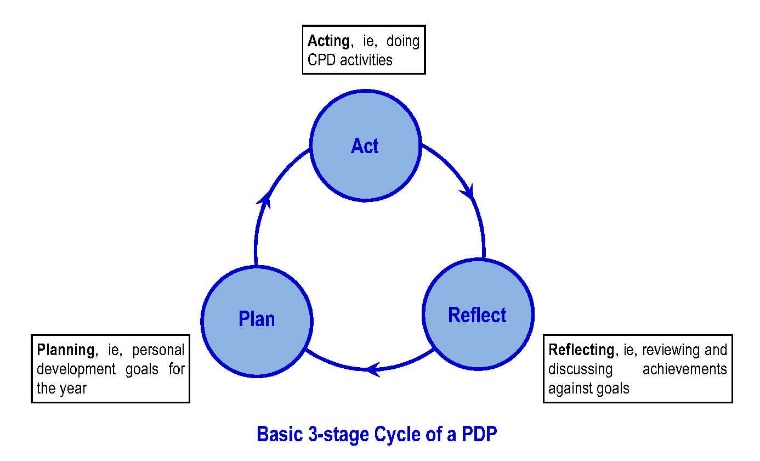 Extend this box if necessaryExtend this box if necessaryDate (dd/mmm)Category*CPD Event – Brief DescriptionTime spent (hrs)Evidence10 JanILGSL WSW Regional Group Meeting: Dr A N Other The influence of crinoid assemblages on the stability of excavations …5Annotated flyerName: ……………………………………………….Name: ……………………………………………….Name: ……………………………………………….Name: ……………………………………………….CPD Year: ………………………….CPD Year: ………………………….CPD Year: ………………………….Minimum totalhours required:  ………………Minimum totalhours required:  ………………CPD CategoryOn-the-Job(OtJ)Formal Learning(FL)Informal Learning(IL)Professional Practice(PP)Self-directed Study(SD)Other(O)Total timeCarry overCPD hoursWork Status of FellowWork Status of FellowMin annual CPD, total hrMin total CPD hours in On-the-Job learningMin total hours on Career Development, excl On-the-JobMax annual carry-over of excess hr1Early career (pre-Chartership) Fellows≥ 903030202All Fellows in full time employment, or on sabbatical leave≥ 903030203All Fellows in part time employment (eg, work sharing)≥ 50161610h4All Fellows on extended leave (carers, parental leave, prolonged illness, etc) (but with special pre-arranged GSL dispensation, 50% of these hours may, exceptionally be allowed)≥ 400208h5Retired Fellows offering occasional professional services, and who wish to retain their chartered status, and unemployed Fellows≥ 500010h6Retired Fellows not offering professional services, and who do not wish to retain their chartered statusOptional00—Reflection, ie, a review and discussion of achievements against goals set at the start of the year.Extend this box if necessary